(evt. titel) voornaam achternaam (evt. titel)Functie(evt. Professioneel Team / Opgave / Programma / Vakgenootschap / enz.)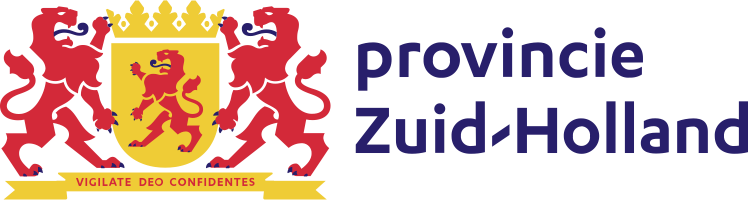 T telefoon nummerM mobiel nummerE e-mailadres(eventueel linkedin.com/in/gebruikersnaam)(eventueel twitter.com/gebruikersnaam)www.zuid-holland.nl/contactWerkdagen: ma, di, wo, do, vrKrachtig Zuid-Holland